BOOKING FORM,  ITGA  GUIDED GROUP WALKS  	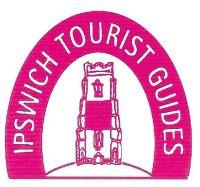 Please email your completed form toipswichtouristguides@gmail.comFor our Records:DATE OF WALKGROUP NAMECONTACT NAMETEL NoEMAILTIME TO MEETPLACE TO MEETWe are based at The Hold, Fore St. IP4 1LR,  but can meet elsewhere by arrangement.PLACE TO ENDTIME TO ENDTITLE OF WALK REQUESTEDNOTES/SPECIAL 
REQ.DATE OF BOOKINGWHO TOOK BOOKING ?FINANCIAL DETAILS/CHARGESNAME OF GUIDE(S)